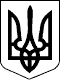 124 СЕСІЯ  ЩАСЛИВЦЕВСЬКОЇ СІЛЬСЬКОЇ РАДИ7 СКЛИКАННЯРІШЕННЯ18.08.2020 р.                                          № 2501с. ЩасливцевеПро затвердження технічної документації із землеустроюРозглянувши заяву ПРИВАТНОГО АКЦІОНЕРНОГО ТОВАРИСТВА «ДНІПРОПЕТРОВСЬКИЙ ТЕПЛОВОЗОРЕМОНТНИЙ ЗАВОД» (ідентифікаційний код юридичної особи – ***) щодо затвердження технічної документації із землеустрою щодо встановлення (відновлення) меж земельної ділянки в натурі (на місцевості), та додані документи, враховуючі що земельна ділянка знаходиться у постійному користуванні товариства на підставі Державного акту 11.02.2003 року ***, керуючись ст. 55 Закону України "Про землеустрій", ст.ст.12, 122, 186 Земельного кодексу України, ст. 26 Закону України "Про місцеве самоврядування в Україні", сесія Щасливцевської сільської радиВИРІШИЛА:1. Затвердити технічну документацію із землеустрою щодо встановлення (відновлення) меж земельної ділянки в натурі (на місцевості) (виготовлену Фізичною особою-підприємцем ***) з кадастровим номером – 6522186500:04:001:22***, загальною площею 6,5236 га., цільового призначення – для будівництва та обслуговування об’єктив рекреаційного призначення (КВЦПЗ – 07.01), що розташована по вул. Набережна, *** в с. Генічеська Гірка Генічеського району Херсонської області, землі рекреаційного призначення, виготовлену на замовлення ПРИВАТНОГО АКЦІОНЕРНОГО ТОВАРИСТВА «ДНІПРОПЕТРОВСЬКИЙ ТЕПЛОВОЗОРЕМОНТНИЙ ЗАВОД» (ідентифікаційний код юридичної особи –***).2. Контроль за виконанням цього рішення покласти на Постійну комісію Щасливцевської сільської ради з питань регулювання земельних відносин та охорони навколишнього середовища.Сільський голова                                                     В. ПЛОХУШКО